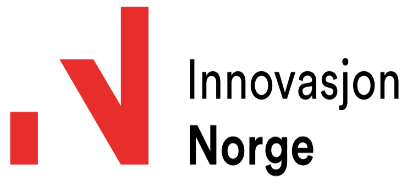 Prosjektplan forprosjektSMB utviklingFor NNDato: xx.xx.xxInnhold
1. Innledning
1.1 BakgrunnOmstillingsprogrammet i xxxx kommune ønsker å gjennomføre et SMB utviklingsprosjekt for næringslivet i kommunen. SMB Utvikling er et tredelt prosjekt. Oversikten under viser oppgaver og formål i den enkelte fase. Denne prosjektplanen skisserer hvordan forprosjektet kan gjennomføres. 1.2 ProsjektmålHovedmålet i SMB utvikling er at en skal sette i gang utviklingsaktiviteter i bedriftene som deltar som øker konkurranseevnen deres. En har videre som delmål å øke samspillet mellom bedriftene i kommunene og med bedrifter i regionen slik at en får økt samarbeid og kunnskapsoverføring mellom bedriftene.Målet i forprosjekt:Gjennomføre bedriftsanalyse og utarbeide en prosjektplan for hvordan en skal arbeide med de strategiske tiltakene identifisert. Det er et mål om at 10 bedrifter skal gjennomføre forprosjektet og at det samlet er et potensiale for å skape xx nye arbeidsplasser i løpet av 5 år.
1.3 RammerTidsramme: 4 måneder (eksempelvis fra november til februar)Kostnadsramme: Kostnadsramme på XXXXX + mva, inkl. reise- og oppholdsutgifter. Det er da lagt til grunn av 10 bedrifter deltar i forprosjektet. Dersom antall bedrifter endrer seg vil prisen bli justert med kr XXXXX eks. mva. per bedrift.
2. Oppgaver som skal gjennomføres i forprosjektetOppgavene som skal gjennomføres er følgende:En starter med fellessamlinger med presentasjoner og diskusjoner. Ekstern konsulent presenterer formål og metode for gjennomføring av forprosjektet (helhetlig perspektiv). Møte om bedriftsanalyse for hver enkelt bedrift. Bedriftsanalysen utformes i møter med bedriftene der bedriften stiller med nøkkelpersoner fra ledelse og styre/eiere. Utkast til bedriftsanalyse utformes i møte sammen med bedriften. Etter møte bearbeides bedriftsanalysen og sendes bedriften for gjennomgang. Det blir ofte noe kommunikasjon rundt endringer og tillegg per telefon eller e-post i denne fasen.Møte om prosjektplan for hver enkelt bedrift. Først i møte gjennomgås konklusjonen i bedriftsanalysen. Deretter utformer en prosjektplan som viser konkret hvordan bedriften skal arbeide med tiltak for å nå målene satt i bedriftsanalysen det kommende året. Etter møte bearbeides prosjektplanen og sendes bedriften for gjennomgang. Det blir ofte noe kommunikasjon rundt endringer og tillegg per telefon eller e-post i denne fasen. Ofte begynner bedriftene også å arbeide med finansiering av hovedprosjekt i denne fasen. Ekstern konsulent bistår bedriftene i den grad det er behov for det.En avslutter med fellessamlinger med presentasjoner og gruppearbeid. Forprosjektet avsluttes med at det utformes en sluttrapport som behandles av prosjektet sin styringsgruppe.3.  Organisering
Det er følgende ansvarsforhold i prosjektet:4.  Beslutningspunkter og oppfølgingPlanlagte møter i styringsgruppen i forprosjektet:
5.  Risikoanalyse og kvalitetssikringFølgende er definert som kritiske suksessfaktorer i forprosjektet:6.  Gjennomføring6.1 HovedaktiviteterHovedaktivitetene i gjennomføringen av forprosjektet blir som følger:6.2 TidsplanForprosjektet bør gjennomføres innenfor en begrenset tidsperiode, eksempel på en tidsplan: 

7. ØkonomiKostnadene med forprosjektet er budsjettert som følger:
Økonomioversikten over viser kostnaden til ekstern konsulent med å gjennomføre forprosjektet.Det er forutsatt en timepris på kr XXXXX eks. mva. Den variable prisen per bedrift er kr XXXXXX- eks. mva. Det er lagt til grunn at 10 bedrifter deltar, men dersom antall bedrifter endres vil prisen endres med XXXXX,- eks. mva per bedrift.
Møte Tidspunkt Formål Forarbeid Deltakarar 01Ved oppstart (xx 20xx)Planlegge prosjektet, medregnet:Fastsette organisasjonenAvgjøre hvordan valgte bedrifter skal informeresFastsette fremdriftUtforme orientering om SMB utvikling og bedriftene som deltarUtforme prosjektplan forprosjekt Styrings-gruppePA PL02 Ved avslutting(xx  20xx)Behandle sluttrapport og forslag til prosjektplan for hovedprosjektSluttrapport med anbefaling om veien videre.Forslag til prosjektplan for hovedprosjektStyrings-gruppePA PLKritiske faktorer:Risiko:Vurdering:Bidra til nettverksbygging mellom bedriftene i regionenLavGjennomføre gode fellessamlinger der det legges til rette for at bedriftene får utveksle erfaringer. Gi innspill til bedriftene om aktuelle samarbeidsmuligheter med andre bedrifter i arbeidet med bedriftsanalysen.Gjennomføre gode bedriftsanalyser med tiltak som ledelsen/styret vurderer som svært viktige fremover MiddelsDet er viktig at daglig leder og nøkkelpersoner deltar aktivt i bedriftsanalysen og får et eierskap til både analysen og de tiltakene som en skal arbeide med fremover.Målet er at prosjektet blir en del av bedriftens strategiske satsing, og del av en langsiktig strategisk plan bedriften arbeider med. Legge til rette for at bedriftene er motivert og legger ned nødvendig arbeidsinnsats i hovedprosjektet.HøyViktig at tiltakene treffer med bedriftens behov og kompetansen og interessefeltet til ledelsen i bedriften. Bruke forprosjektet på å forberede bedriftene til at de skal bli mer selvstendige i gjennomføringsfasen. Motivere bedriftene til å bruke ekstern kompetanse om dette er nødvendig for å få fremdrift og kvalitet i gjennomføringen. Hovedaktivitet:Oppgave:AnsvarHA1 - Administrasjon og møtevirksomhetOppfølging av prosjektet på overordnet nivå etter PLP metodenKommunikasjon og møter med styringsgruppen/PAPA og PLHA2 – Fellesseminar2 fellessamlinger med mål om å legge til rette for nettverksbygging og faglig påfyllBenytte gruppearbeid som et middel for nettverksbyggingPA og PL HA3 - Bedriftsanalyse Utformes i møter med bedriftene der bedriften stiller med nøkkelpersoner fra ledelse og styre/eiere. Etter møte bearbeides bedriftsanalysen og sendes bedriften for gjennomgang. Det blir ofte noe kommunikasjon rundt endringer og tillegg per telefon eller e-post i denne fasen.PLHA4– ProsjektplanDet utformes en prosjektplan som viser konkret hvordan bedriften skal arbeide med tiltak for å nå målene satt i bedriftsanalysen det kommende året.Etter møte bearbeides prosjektplanen og sendes bedriften for gjennomgang. Det blir ofte noe kommunikasjon rundt endringer og tillegg per telefon eller e-post i denne fasen. PLHA5 – SluttrapportDet utformes en sluttrapport som behandles av prosjektet sin styringsgruppePLAktivitetMåned 3Måned 3Måned 3Måned 3Måned 3Måned 4Måned 4Måned 4Måned 4Måned 5Måned 5Måned 5Måned 5Måned 6Måned 6Måned 6Måned 6Aktivitet910111213141516171819202122232425HA1 - Adm. og møterHA2 - FellesseminarHA3 - Møter i bedrifter om bedriftsanalyse HA4 - Møter i bedrifter om prosjektplanHA5 - SluttrapportHovedaktivitet  Tids-brukKostnader eks. mvaHA 1 Prosjektplanlegging og oppfølging (fast pris)30HA 2 Fellesseminar  -  2 stk (fast pris)30HA 3 Bedriftsanalyser for 10 bedrifter (variabel pris)220HA 4 Prosjektplan for 10 bedrifter (variabel pris)220HA 5 Sluttrapport med presentasjon (fast pris)40Sum timer540Reiseutgifter etter regning som er estimert tilTotal sum